8.-10. TRINN FORDYPNING, VGS – TIME 3Mikroorganismer: Skadelige mikroberEn grundig innføring i ulike sykdommer viser elevene hvordan, og hvor, skadelige mikrober forårsaker syk- dom. Elevene tester kunnskapen om sykdomsfrem- kallende mikrober ved å finne ut mer om forskjellige sykdommer og hvordan disse kan påvirke samfunnet.RelevansKompetansemålFolkehelse og livsmestring:Drøfte og samtale om hvilke mikrober som er skadelige for ossMat og helseHelse og forebyggingNaturfagVitenskapelig metodeVitenskapelige  holdningerEksperimentelle ferdigheter og undersøkelserBiologiSmittsomme sykdommerOppbygning og funksjon til levende organismerCeller og organisasjonErnæring og fordøyelseNorskLesing, skrivingKunst og håndverkGrafisk kommunikasjonAlle elever skal:forstå at vi noen ganger kan bli syke og smittet av mikrober.forstå hvordan skadelige mikrober (patogener) kan overføres fra person til person.forstå at forskjellige infeksjoner kan ha forskjellige tilknyttede symptomer.forstå hvordan global reisevirksomhet har påvirket spredningen av sykdom.De fleste elever skal:forstå hvordan smittsomme sykdommer påvirker lokalsamfunnet.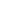 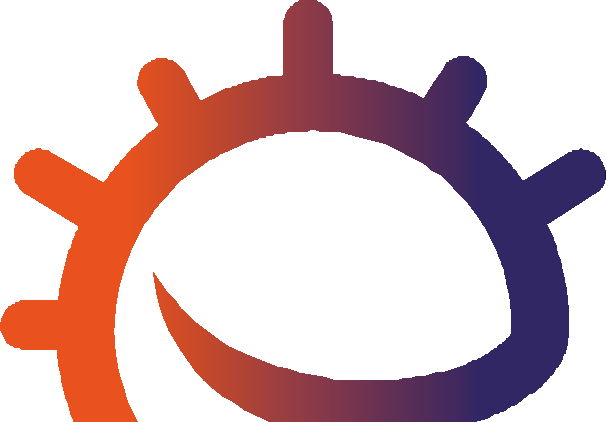 42Stikkord	RessurserBakterier Covid-19 Epidemi Sopp Infeksjon Pandemi Patogener Giftstoff VirusNettlenkerhttps://www.e-bug.eu/no-no/ fordypning-8-10-trinn-skadelige-mikroberFascinerende faktaNedre luftveisinfeksjoner er fortsatt verdens mest dødelige smittsomme sykdom, rangert som den fjerde ledende dødsårsaken. I 2019 krevde den 2,6 millioner liv.Hovedaktivitet:Skadelige mikrober og sykdommene de forårsaker Per klasse/gruppeKopi av SA1, SA2, SA3, EA1Differensierte versjoner som kan tilpasses elever med forskjellige ferdigheter SA4, SA5, EA2Kopi av LA1, LA2Hovedaktivitet 2:Skadelige mikrober(fyll ut det som mangler)Per gruppeEnheter med internettilgang eller lærebøker i biologiKopi av EA3 Kopi av LA3Utbrudd (aktivitet 1 og 2)Grupper à 4–5 elever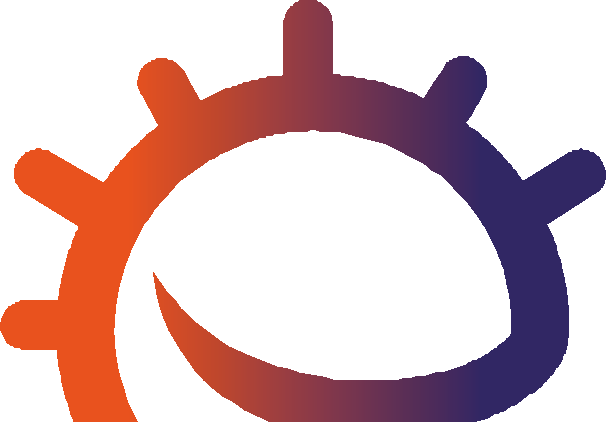 ForberedelserKlipp ut sykdomskortene i SA1–SA3, ett sett per gruppe. Laminer eller lim dem på et stivt kort for framtidigbruk. (Differensiert versjon: SA4–SA5)Kopier opp EA1 for hver gruppe. (Differensiert versjon: EA2)43StøttemateriellLA1 Skadelige mikrober og sykdommene de forårsaker (svarark)AsymptomatiskEA1  Sykdomsmatch (arbeidsark)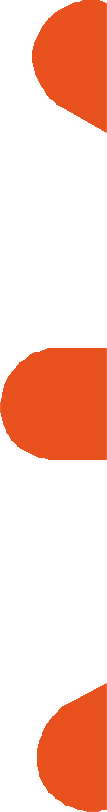 LA2 Skadelige mikrober og sykdommene de forårsaker (differensiert svarark)EA2  Sykdomsmatch (differensiert arbeidsark)Skadelige mikrober (fyll ut det som mangler)LA3 Skadelige mikrober (fyll ut det som mangler)EA3 Skadelige mikrober (fyll ut det som mangler)SA1–3 InformasjonsarkBerøring av gjenstander som har levende virus på seg.SA4-5 Differensiert informasjonsark44Undervisningsplan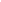 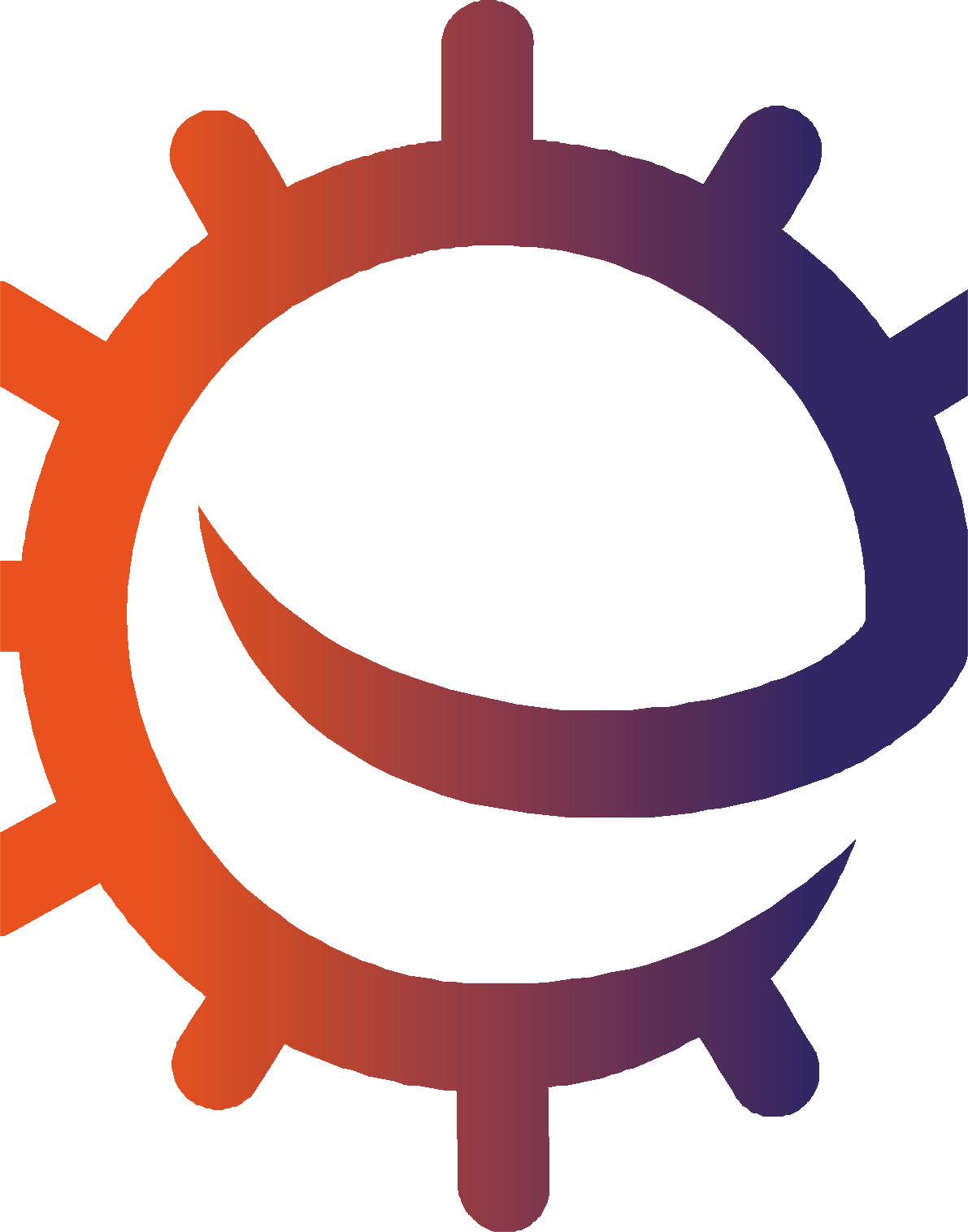 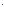 InnledningStart timen med å forklare elevene at mikrober noen ganger kan være skadelige for mennesker og forårsake sykdom. Disse er kjent som patogene mikrober. Når bakterier og virus kommer inn i kroppen, kan de raskt formere seg. Bakterier kan også bli delt ved binær spalting og produsere giftstoffer som er skadelige for kroppen når de formererseg. Virus fungerer som parasitter og formerer seg inne i cellene våre og ødelegger dem. Enkelte sopp liker å vokse på huden vår slik at den klør og blir sår. Finn ut hvor mange forskjellige ord de har for mikrober – bakterier, virus, osv.Be elevene lage en liste over infeksjoner (smittsomme sykdommer) ved bruk av idémyldring om alle sykdommer de har hørt om. Vet de hvilke mikrober som forårsaker de ulike sykdommene? Vet de hvordan disse patogene (skadelige) mikrobene sprer seg – hvordan de overføres? Spør elevene hvilken sykdom de mener utgjør en trussel mot elever i klassen i dag? Fortell dem at den sykdommen som utgjorde den største trusselen tidlig på 1900-tallet, var meslinger. Mange av de barna som fikk meslinger, døde. Patogene mikrober overføres hovedsakelig på fire måter:Ved luftsmitte, deriblant dråpesmitte – mange patogener blir båret og spredt fra én organisme til en annen via luften. Når du er syk, slynger du ut små dråperfulle av patogener fra luftveisssystemet når du hoster, nyser eller snakker. Andre puster inn dråpene, sammen med patogenene de inneholder, og dermed får de infeksjonen. Eksempler er blant annet influensa, tuberkulose og forkjølelse.Direkte kontakt – spredning ved direkte kontakt mellom en infisert organismeog en frisk organisme. Patogener, som de virusene som forårsaker HIV/aids eller hepatitt, kommer inn i kroppen gjennom direkte seksuell kontakt, kutt, rifter og nålestikk som slipper dem inn i blodet.Ved konsum – inntak av rå, underkokt eller forurenset mat, eller drikkevann som inneholder kloakk, kan spre sykdommer som diaré, kolera eller salmonellose. Patogenet kommer inn i kroppen via fordøyelsessystemet.Vektor – noen sykdommer som malaria er vektorbåret. Det betyr at noen levende organismer kan overføre smittsomme patogener mellom mennesker, eller fra dyr til mennesker. Livsstilsfaktorer påvirker ofte spredningen av sykdom. Når folk for eksempel lever tett sammen uten kloakksystem, kan smittsomme sykdommer spre seg svært raskt.Forklar elevene at den som har fått skadelige, sykdomsframkallende mikrober, sies å være infisert. Snakk om forskjellen mellom en smittsom mikrobe og en ikke smittsom mikrobe. Snakk med elevene om de forskjellige smitteveiene, dvs. berøring, vann, mat, kroppsvæske og luft. Angi eventuelle smittsomme sykdommer som ble nevnt under idémyldringen, og hvordan de overføres.45Hovedaktivitet: Skadelige mikrober og sykdommene de forårsaker1 Oppdag de forskjellige typene infeksjonssykdommer forårsaket av skade-lige mikrober og deres egenskaper2 Jobb i grupperog fyll ut de ulike underoverskriftene (symptomer, overføring og behandling)3 Presenter resultatet for klassenEA1 - Sykdomsmatch (arbeidsark)OverføringOverføringSykdommatchSeksuell kontaktSmittsom mikrobeBlodBerøringSmittsom mikrobe BakterierVirusSoppSymptomerSykdomInnåndingMunn-til-munnForebyggingForebyggingSykdomSymptomer	SykdomVask henderAsymptomatiskFeberUtslettSår halsTretthetLesjonerDekke til hoste og nysingBruk kondomUnngå unødvendig bruk av antibiotikaVaksinasjonBehandlingHvit utﬂodBehandlingSykdomFramgangsmåte:1 Grupper sykdomskortene i samsvar med overskriften i hver boks.2. Merker du noen likheter eller forskjeller mellom sykdommene basert på hver av overskriftene?AntibiotikaSengeleieSoppdrepende midlerVæskeinntakSkadelige	ober og sykdommene de forbør utføres i grupper orklar at elevene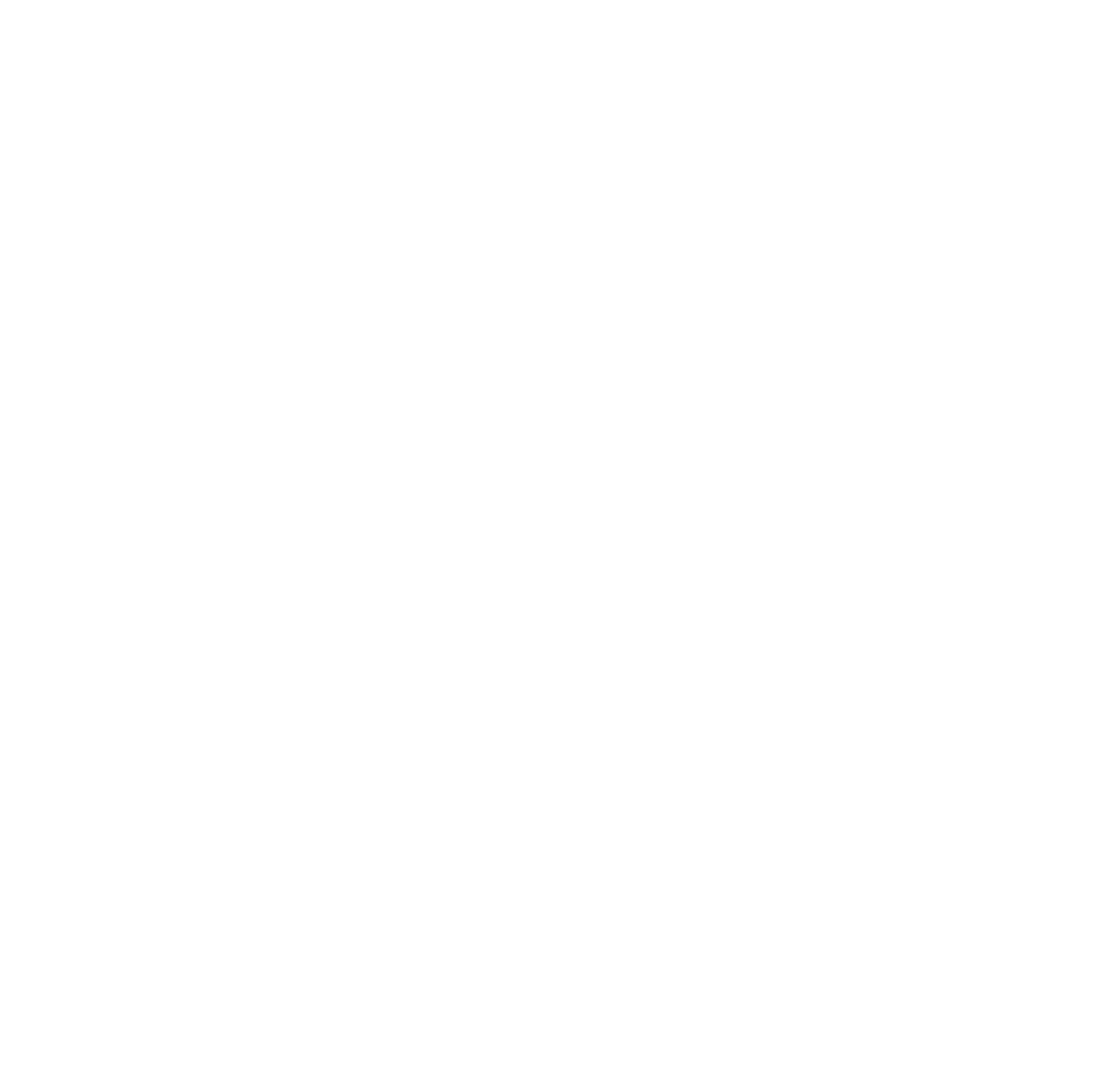 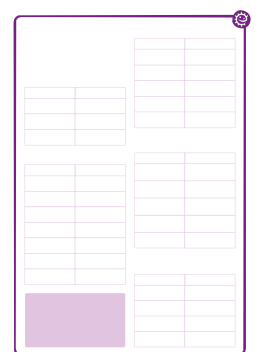 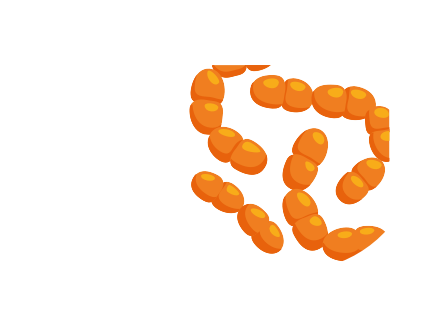 denne	ven skal lære om elte smittsomme		dommer somforårsaker problemer	dag.Del ut sykdomskort gruppe. (DifferensiertFortell elevene at	erne noen ganger må gruppere sykdommerunder ulike merkelapper for å håndtere forskjellige problemer. Hver gruppebør se nærmere på overskriftene på EA1. (Differensiert versjon: EA2) for hver sykdom. Svarark finnes på LA1-2.Be hver gruppe fullføre EA1 (differensiert versjon: EA2) for den første overskriften– Smittestoff. Be en representant for hver gruppe lese opp resultatene etter noen minutter. Skriv alle resultatene på en tusjtavle, og diskuter dem.46Etter at hver overskrift i EA1/2 er full- ført, drøftes resultatene med klassen.Smittsom organisme: Minn elevene på at det finnes	edtypermikrober		å identifisere årsaker sykdom-dommen påmåte, f.eks.	e antibiotika brukes til å behandle virus.Symptomer: Elevene ser kanskjeat noen sykdommer viser lignende symptomer, f.eks. feber eller utslett. Her passer det kanskje å nevne hvor viktig det er for folk å gå til legenår de er syke for å få en korrekt og nøyaktig diagnose.Overføring: Mange sykdommer over- føres svært lett ved berøring eller innånding. Andre sykdommer er nokså spesifikke og krever overføring av blod eller andre kroppsvæsker.Forebyggende tiltak: Vi kan forhindre spredning av og beskytte oss mot infeksjoner ved hjelp av noen enkle trinn. Det er bevist at det blir mindre smitte fra mange vanlige infeksjoner hvis vi vasker hendene regelmessig og holder et papir eller ermet over nese og munn når vi hoster og nyser. Riktig bruk av kondom kan redusere smitten av mange kjønnssykdommer.Behandling: Det er viktig å merke seg at ikke alle sykdommer krever medisinsk behandling. Noen krever hvile og økt væskeinntak. Smerte- stillende kan også brukes til å lindre noen av symptomene. Påpek overfor elevene at antibiotika bare blir brukt til å behandle bakterieinfeksjoner.Hovedaktivitet 2: Skadelige mikrober (fyll ut det som mangler)Denne aktiviteten kan gjennomføres i små grupper eller som en individuell oppgave. Bruk enheter med internettilgang og/ eller tekstbøker, og be elevene finneut mer om de sykdomsframkallende mikrobene i EA3 og fylle ut det som mangler. Svar finnes på LA3. En rad står tom, slik at elevene kan velge sin egen patogene (skadelige) mikrobe for å se nærmere på. Når denne tabellen er fylt ut, kan den fungere som en flott måteå oppsummere stoffet på.EkstraaktiviteterUtbrudd (aktivitet 1)Del elevene i grupper à 4–5 for å legge til rette for gruppediskusjoner. Velgen infeksjonssykdom eller be elevene dikte opp en egen. For eksempel kan du basere denne aktiviteten på en matbåren sykdom (matforgiftning), covid-19 eller en oppdiktet sykdom.Forklar elevene at de er en del av folkehelseteamet i kommunen, og at det har vært et utbrudd av en infeksjonssykdom. Mange er derfor blitt syk av samme infeksjon. Det erelevenes ansvar å koordinere arbeidet.Be gruppene diskutere hvem som ville deltatt i arbeidet med et utbrudd: sykepleiere,  leger,  folkehelseansatte, andre etater, forskere, epidemiologier, alle er viktige folkehelseaktører. Mer informasjon om disse folkehelse- jobbene finnes på helsenorge.no/fhi.noFor å hjelpe elevene i gang kan du spørre om hvem de ville oppsøkt hvis de ble syke. Hvem ville den personen snakket med? Hvem ville legen snakket med? Hva ville disse personene gjøre? Hvilket råd villemyndighetene gitt? Hva kan de folke- helseansatte gjøre for å overholde myndighetsråd og for å holde smitte- tallet nede? Finnes det metoder for diagnose eller behandling? Finnes det vaksiner for denne sykdommen?Du kan lage et flytdiagram for åregistrere kommandolinjen.Som folkehelseansatte må de avgjøre hvordan de kan stoppe spredningen av infeksjonen. Hvilke spørsmål kunne de stilt som kan bidra til å stoppe spredningen av sykdommen?Hvor mange er syke? Hvordan sprer47smittestoffet seg? Hvem trenger å få vite om dette? Elevene bør oppfordres til å skrive så mange spørsmål som mulig og dele den det som går igjen med klassen.Denne øvelsen bør gi elevene litt større forståelse for hvordan personer, grupper og organisasjoner samarbeider forå bekjempe et utbrudd.Avslutt med å gi elevene følgende scenario: Tre hovedutbrudd er identifisert i nærmiljøet:En skoleFritidssenterKontorbyggBe elevene i grupper lage en plan forå kommunisere med de lokale beboerne om hvordan de kan stoppe spredning av sykdommen.Utbrudd (aktivitet 2)Be elever finne ut mer om en infeksjons- sykdom og lage en visuell tidsplan som skal presenteres i neste time. Tidslinjen bør henvise til følgende:En historikk over sykdommenDen aktuelle mikrobenOverføringsrateSymptomer og behandlingDødelighetsraterGjesteforeleserFor å gjøre læringen mer levende kandu vurdere å invitere en lokal folkehelse- ansvarlig for å snakke om de lokale tiltakene for covid-19 og prosedyrene som ble brukt.OppsummeringBe elevene skrive et avsnitt eller tre setninger for å oppsummere hva de har lært i timen. Kontroller at elevene har forstått stoffet ved å spørre om følgende påstander er sanne eller ikke sanne.Mikrober som kan forårsake sykdommer, kalles patogener. Sykdommer som skyldes slike mikrober, sies å være smittsomme sykdommer.Svar: SantMikrober kan overføres mellom personer bare ved berøring.Svar: Ikke sant, mikrober kan overføres mellom personer via en rekke forskjellige veier – luft, berøring, vann, mat, aerosoler (hosting og nysing).Noen nye smittestoffer kan forårsake epidemier eller spre seg over hele verden og forårsake en pandemi.Svar: Sant48Diskusjon49LA1 - Skadelige mikrober og sykdommer de forårsaker (svarark)SvararkOverføringSmittsom mikrobe4. ForebyggingSymptomer5. BehandlingMerkMRSA er en antibiotikaresistent bakterie. Den er spesiﬁkt resistent overfor meticillin og noen andre vanlig brukte antibiotika.Statusen som resistent skyldes overbruk og misbruk av dette og andre antibiotika. Behandlingen er fortsatt med antibiotika, men MRSA er i ferd med å utvikle resistens mot disse også.Mikroorganismer: Skadelige mikrober50LA2 - Skadelige mikrober og sykdommer de forårsaker (differensiert svarark)Svarark1. Smittsom mikrobe4. ForebyggingSymptomer5. BehandlingOverføringMikroorganismer: Skadelige mikrober51Skadelige mikrober fyll ut det som manglerSkadelige mikrober fyll ut det som manglerSA1 - InformasjonsarkMeticillinresistent Staphylococcus aureus (MRSA)MeslingerInﬂuensaMikroorganismer: Skadelige mikrober54SA2 - InformasjonsarkTrøskeKlamydiaBakteriell meningittMikroorganismer: Skadelige mikrober55SA3 - InformasjonsarkHIV/AIDSKyssesykeVannkopperMikroorganismer: Skadelige mikrober56SA4 - Differensiert informasjonsarkMeslingerInﬂuensaTrøskeMikroorganismer: Skadelige mikrober57SA5 - Differensiert informasjonsarkKlamydiaVannkopperMikroorganismer: Skadelige mikrober58EA1 - Sykdomsmatch (arbeidsark)Sykdoms- match1. Smittsom mikrobe3. Overføring2. SymptomerForebyggingBehandlingFramgangsmåte:1   Grupper sykdomskortene i samsvar med overskriften i hver boks.Merker du noen likheter eller forskjeller mellom sykdommene basert på hver av overskriftene?Mikroorganismer: Skadelige mikrober59EA2 - Sykdomsmatch arbeidsarkSykdomsmatchSmittsom mikrobe4. ForebyggingSymptomer5. BehandlingOverføringFramgangsmåte:1   Bruk informasjonsarkene til å ﬁnne ut hvilke sykdommer som skal i hver tom boks. Dette er blitt startet for deg.2.  Merker du noen likheter eller forskjeller mellom sykdommene?Mikroorganismer: Skadelige mikrober60Skadelige mikrober (fyll ut det som mangler)Skadelige mikrober (fyll ut det som mangler)SA1 - InformasjonsarkMeticillinresistent Staphylococcus aureus (MRSA)MeslingerSA1 - InformasjonsarkMeticillinresistent Staphylococcus aureus (MRSA)MeslingerSA1 - InformasjonsarkMeticillinresistent Staphylococcus aureus (MRSA)MeslingerSA1 - InformasjonsarkMeticillinresistent Staphylococcus aureus (MRSA)MeslingerSmittestoﬀVirus: ParamyksovirusSymptomsFeber, rennende nese, røde og rennende øyne, hoste, rødt utslett og sår, hoven hals.DiagnoseBlodprøve og antistoﬀtest.DødelighetsrateLav, men kan være høy i land med lavere inntekt, der behandling kan væreMikrobeVirus: ParamyksovirusSymptomerFeber, rennende nese, røde og rennende øyne, hoste, rødt utslett og sår, hoven hals.OverføringSpredning via hoste og nys. Hudkontakt.Berøring av gjenstander som har levende virus på seg.ForebyggingVaksinasjon. Håndvask.BehandlingHvile og væskeinntak.Smittsom mikrobeSykdomBakterierKlamydiaVirusVannkopper, Inﬂuensa, MeslingerSoppTrøskeOverføringSykdomSeksuell kontaktKlamydia, TrøskeTa påInﬂuensa, Meslinger, VannkopperInnåndingInﬂuensa, Meslinger, VannkopperMunn-til-munnInﬂuensaSykdomPatogenOverføringSymptomForebyggingBehandlingProblemerHIV/AIDSVirusUtveksling av kroppsvæsker (f.eks. dele nåler) og morsmelk fra smittet mor.Tidlig – inﬂuensalignende symptomer.Senere – immunforsvaret er så skadet at man lett får infeksjoner.Barriere under samleie, screening av blod, ikke deling av nåler og ﬂaskemating.Ingen vaksineAntiretrovirale legemidler gjør at hiv-positive kan leve svært lenge. Stamcelle- transplantater(ny behandling i tidlig forsknings- og utviklingsfase).Dødelig hvis det ikke behandles.Hos noen er viruset blitt resistent over- for antiretrovirale medisiner, noe som skaper bekymring for hiv- behandlingens framtid.MeslingerVirusInnånding av dråper fra nysing og hostingRødt utslett og feberMMR-vaksineIngen behandlingKan være dødelig hvis det er komplikasjoner.SalmonellaBakterierKontaminert mat eller mat som tilberedes under uhygieniske forhold.Feber, mage- kramper, oppkast og diaréGod mathygieneAntibiotika gitt til unge og svært gamle for å hindre alvorlig dehydrering.Kan forårsake lang- varige  helsepro- blemer, men dette er sjelden. Bakteri- ene er i ferd med å bli resistente over- for noen antibiotika.GonoréBakterierSeksuelt overførtTidlige symptomer omfatter gul/ grønn utﬂod fra smittet områder og smerter når vi urinerer.KondomerAntibiotikaUbehandlet kan det føre til sterilitet, graviditet utenfor livmoren og bekkensmerter. Bakteriene er i ferd med å bli resi-stente overfor anti- biotika, noe som vil si at de er vanske- ligere å behandle.SykdomPatogenOverføringSymptomForebyggingBehandlingProblemerMalariaProtistVektor – myggInﬂuensalignende symptomerHindreMygg fra avl og mygg må behandles med insektmiddel.MalariamedisinDødelig hvis det ikke  behandles. Barn under 5 år er den mest sårbare gruppen. I noen regioner har resistens mot antimalariamedisin blitt et problem.COVID-19VirusDråpe overføringInﬂuensalignende symptomerBruke munnbindHolde fysisk avstandCovid-19-vaksineSymptomatisk behandlingerLangtidsvirkninger av sykdom ukjent– pågående forskning på dette feltet.SmittestoﬀBakterie: Staphylococcus aureusSymptomerAsymptomatisk hos friske personer. Kan forårsake hudinfeksjoner, inﬁsere operasjonssår, blodomløpet, lungene eller urinveiene hos tidligere syke pasienter.DiagnoseSvaberprøve og test for antibiotikasensitivitet.DødelighetsrateHøy – hvis riktig type antibiotika ikke er gitt.OverføringSmittsom. Direkte hudkontakt.ForebyggingRegelmessig håndvask.BehandlingResistent overfor mange antibiotika. Noen antibiotika virker fortsatt, men MRSA tilpasser seg hele tiden.HistorieFørst rapportert i 1961, økende problem globalt.SmittestoﬀVirus: ParamyksovirusSymptomsFeber, rennende nese, røde og rennende øyne, hoste, rødt utslett og sår, hoven hals.DiagnoseBlodprøve og antistoﬀtest.DødelighetsrateLav, men kan være høy i land med lavere inntekt, der behandling kan være vanskelig tilgjengelig.OverføringSmittsom. Dråper fra hoste og nysing, hudkontakt eller kontakt med gjenstander som har det levende viruset på seg.ForebyggingForebygging via vaksinasjon.BehandlingHvile og væskeinntak.HistorieVirus først rapportert i 1911, er blitt dramatisk mindre utbredt i høy- og mellominntektsland de siste årene selv om små epidemier forekommer. Fortsatt en pandemi problem for lavinntektsland.SmittestoﬀVirus: InﬂuensaSymptomerHodepine, feber, kuldegysninger, muskelsmerter, eventuelt sår hals, hoste, brystsmerter.DiagnoseBlodprøve og antistoﬀtest.DødelighetsrateMiddels, men høyere hos svært unge og eldre.OverføringSvært smittsom. Innånding av virus på luftbårne partikler. Direkte hudkontakt.ForebyggingVaksinasjon mot aktuelle stammer.BehandlingHvile og væskeinntak. Antiviralia hos eldre.HistorieVi har hatt epidemier i hundrevis av år, og vi får dem med jevne mellomrom.SmittestoﬀSopp: Candida albicansSymptomerKløe, svie, sårhet og hvitt belegg i munnen eller irritasjon i vagina med en hvitaktig utﬂod.DiagnoseSvaberprøve, mikroskopundersøkelse og dyrking.DødelighetsrateIngen.OverføringKontakt mellom personer, men er en normal del av tarmﬂoraen.ForebyggingSymptomene skyldes overvekst av denne soppen fordi antibiotika har drept de normale beskyttende bakteriene. Unngå derfor unødig bruk av antibiotika.BehandlingSoppmidlerHistorieNesten 75 % av alle kvinner har hatt denne infeksjonen minst én gang.SmittestoﬀBakterie: Chlamydia trachomatisSymptomerI mange tilfeller merker vi ingen symptomer, men noen ganger har vi utﬂod fra vagina eller penis. Hovne testikler og manglende mulighet til å få barn kan også forekomme.DiagnoseSvaber- eller urinprøve for molekylær testing.DødelighetsrateSjeldenOverføringSmittsom gjennom seksuell kontakt.ForebyggingBruk kondom under seksuelt samleie.BehandlingAntibiotikaHistorieFørst oppdaget i 1907. Globalt problem som er i ferd med å bli stadig større.SmittestoﬀBakterie: Neisseria meningitidisSymptomerHodepine, stiv nakke, høy feber, irritabilitet, delirium, utslett.DiagnoseRyggmargsvæskeprøve og molekylær testing.DødelighetsrateMiddels til høyere risiko hos unge og eldre.OverføringSmittsom gjennom spytt og innånding av dråper.ForebyggingVaksinasjon mot mange stammer, unngå kontakt med smittede pasienter.BehandlingPenicillin, oksygen og væsker.HistorieFørst identiﬁsert som bakterie i 1887. Regelmessige epidemier i lavinntektsland.SmittestoﬀVirus: Humant immunsviktvirus (hiv).SymptomerSviktende immunforsvar, lungebetennelse, lesjoner.DiagnoseBlodprøve og antistoﬀtest.DødelighetsrateMiddels–høy i land der tilgang til HIV-testing og HIV-medisiner er begrenset.OverføringSvært smittsom. Seksuell kontakt, blod til blod-kontakt, deling av nåler, overføring fra mor til nyfødt.ForebyggingBruk alltid kondom ved seksuelt samleie.BehandlingDet ﬁnnes ingen kur selv om anti-HIV-legemidler kan forlenge den forventede levetiden.HistorieFørst identiﬁsert i 1983. I dag en global epidemi.SmittestoﬀVirus: Epstein BarrSymptomerSår hals, hovne lymfekjertler, ekstrem tretthet.DiagnoseBlodprøve og antistoﬀtest.DødelighetsrateLavOverføringIkke særlig smittsom. Direkte kontakt som kyssing og deling av drikke.ForebyggingUnngå direkte kontakt med smittede pasienter.BehandlingHvile og væskeinntak, paracetamol kan brukes til å lindre smerte.HistorieFørst beskrevet i 1889, 95 % av befolkningen har hatt infeksjonen,men bare 35 % får symptomer. Isolerte utbrudd med ujevne mellomrom.SmittestoﬀVirus: Varicella-zosterSymptomerUtslett med blemmer på kroppen og i hodet.DiagnoseBlodprøve og antistoﬀtest.DødelighetsrateLavOverføringSvært smittsom. Direkte hudkontakt eller innånding av dråper fra nysing og hosting.ForebyggingForebygging ved vaksine.BehandlingHvile og væskeinntak, antiviralia i noen tilfeller hos voksne.HistorieFørst identiﬁsert i 1865. Mindre utbredt i land der vaksinasjonsprogrammer er gjennomført. Ingen endring andre steder.MikrobeVirus: ParamyksovirusSymptomerFeber, rennende nese, røde og rennende øyne, hoste, rødt utslett og sår, hoven hals.OverføringSpredning via hoste og nys. Hudkontakt.Berøring av gjenstander som har levende virus på seg.ForebyggingVaksinasjon. Håndvask.BehandlingHvile og væskeinntak.MikrobeVirus: InﬂuensaSymptomerHodepine, feber, kuldegysninger, muskelsmerter, eventuelt sår hals, hoste, brystsmerter.OverføringSpredning via hoste og nys. Puste inn virus i luften.Berøring av gjenstander som har levende virus på seg.ForebyggingVaksinasjon mot aktuelle stammer.BehandlingHvile og væskeinntak. Antiviralia hos eldre.MikrobeSopp: Candida albicansSymptomerKløe. Svie. Sårhet.Hvitt belegg i munnen eller irritasjon i vagina med en hvitaktig utﬂod.OverføringKontakt mellom personer.ForebyggingSoppen som forårsaker symptomer, kan vokse bedre når de naturlige bakteriene våre er drept. Unngå derfor unødig bruk av antibiotika.BehandlingSoppmidlerMikrobeBakterie: Chlamydia trachomatisSymptomerI mange tilfeller merker vi ingen symptomer, men noen ganger har vi utﬂod fra vagina eller penis.Hovne testikler.Manglende evne til å få barn kan også forekomme.OverføringSeksuell kontakt.ForebyggingBruk kondom under seksuelt samleie.BehandlingAntibiotikaMikrobeVirus: Varicella-zosterSymptomerUtslett med blemmer på kroppen og i hodet.OverføringDirekte hudkontakt. Spredning via hoste og nys. Puste inn virus i luften.ForebyggingVaksinasjon. Håndvask.BehandlingHvile og væskeinntak.Antiviralia i noen tilfeller hos voksne.Smittsom mikrobeSykdomBakterierKlamydiaVirus123Sopp1SykdomPatogenOverføringSymptomForebyggingBehandlingProblemerHIV/aidsUtveksling av kroppsvæsker (f.eks. dele nåler) og morsmelk fra smittet morAntiretrovirale legemidler gjør at hiv-positive kan leve svært lenge. Stamcelle- transplantater (ny behandling i tidlig forsknings-  og utviklingsfase)MeslingerIngen behandlingKan være dødelig hvis det er komplikasjoner.SalmonellaKontaminert mat eller mat som tilberedes under uhygieniske forholdAntibiotika gitt til unge og svært gamle for å hindre alvorlig dehydrering.BakterierSeksuelt overførtTidlige symptomer omfatter gul/ grønn utﬂod fra smittede områder og smerter når vi urinerer.KondomerAntibiotikaUbehandlet kan det føre til sterilitet, graviditet utenfor livmoren og bekkensmerter. Bakteriene er i  ferd med å bli resistente overfor antibiotika, noe som vil si at de er vanskeligere å behandle.SykdomPatogenOverføringSymptomForebyggingBehandlingProblemerMalariaInﬂuensalignende symptomerMalariamedisinCOVID-19Inﬂuensalignende symptomerBruke munnbindHolde fysisk avstandCovid-19-vaksineLangtidsvirkninger av sykdom ukjent– pågående forskning på dette feltet